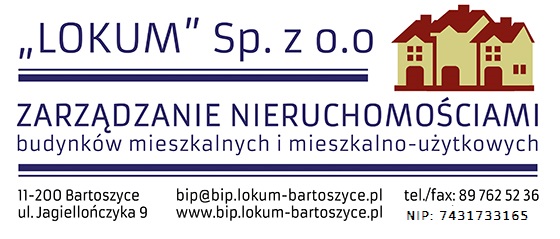 Bartoszyce, dnia 2020-09-11Ogłoszenie o wyniku postępowania	„LOKUM” Sp. z o. o. w Bartoszycach, ul. Jagiellończyka 9 informuje, że na ogłoszone zaproszenie do składania ofert na „ Wykonanie wewnętrznej   instalacji centralnego ogrzewania ciepłej wody użytkowej , cyrkulacji ”  dotyczących  budynku   mieszkalnego przy  ul. Witosa 1  w Bartoszycach  wpłynęły 2 oferty.Przedstawiciele Zarządu Wspólnoty Mieszkaniowej wybrali ofertę  :Usługi Hydrauliczne i Budowlane    Stefan Jedynak      11-200 Bartoszyce                                  ul. Paderewskiego 18/3  za sumę  117 723,30 zł brutto.  Rg 31,77 zł  Kz 12%Termin wykonania prac 15.10.2020r . Gwarancja 5 lat